" What if I build it and they don't come!?” ​Class #19 – Tapping Transcript Disclaimer:	This transcript has been edited; however, there may be English or grammatical errors since it is spoken English, as opposed to written English.  Please ignore the errors (or let us know where they are so we can correct them).    Enjoy the call!	Let’s declare our intention….Let’s call in our guides and our angels, and say, “Thank you.”Thank you for this opportunity to clear out this shit that keeps me from recognizing how I’m moving forward,From seeing the myriad ways in which I am expanding into who I came to be.And trusting that each, step even when it looks like it might be something that is going backwards, it’s actually not. It’s not.It’s moving me forward.Thank you. Thank you for the vision, thank you for the understanding, thank you for the help, thank you for the downloads, thank you for the support.I am grateful.And so it is.Let’s start tapping…Even though there are times that I find myself frustrated, I’m not moving fast enough,My vision isn’t happening fast enough,Things aren’t getting done quickly enough,My dream isn’t manifesting the way I wanted to,The way I know it is supposed to,The way I know,The way I can see it and feel it.It’s not happening the way I have asked for it to.Even though that is true,It’s only part of the story.It’s only the beginning place of the story.Not the place that I am staying.It’s just a place I’m moving through.Just a place I’m moving through.Even though I feel like sometimes in building this, it’s never going to happen, Or sure isn’t going to happen in my lifetime.It’s not going to happen quickly enough,I won’t get the clients, I won’t get the money,I won’t have the structure in place.I won’t get the things implemented quickly enough.I won’t have enough success.All of those things, they stop me.They stop me from taking more action.They stop me from moving forward.They stop me from believing more powerfully deeper within myself the I’ve got this,That the Divine has my back,I know what I’m doing even if it feels like I don’t. That I don’t have to carry this story forward.That I don’t know what I’m doing,I don’t have to carry this story forward.A story of frustration,A story of powerlessness,A story of impotence,A story of “I can’t do this good enough.”It’s not happening so, therefore, it must be, “I shouldn’t do it.”It’s not easy enough,It should fucking be easy.I mean, if you wanted me to do this, God damn it, why didn’t you make it easy?I’m willing to change my relationship with ease.I’m willing to recognize where things are now easy when, once upon a time, they weren’t.I’m willing to see how ease in now filling my life in many ways.And this is just the next step.I’m willing to claim ease in my life, in my business, in my work, in my money, in my calling in of clients.I’m willing to say “yes” to ease,To say “yes” to myself that I can do this.I’ve got this.I know what to do next.All I have to do is ask.Ask myself, ask my guidance and call it in.Trust to have faith,To be a little bit like Noah.I don’t have to be fully Noah.But if I can pull on Noah a little bit, And a little bit more,And a little bit more, I can learn what true faith looks like.I can be true faith.I can be like Harriot Tubman.I can be like Kevin Costner’s character,Or many, many others who have shown us what it looks like to have faith.I find the person who inspires me most.And I learn from them.I’m willing to claim that I know what to do.I’m willing to claim I’ve got this.I’m willing to claim that this is something I know.I’m willing to own that.I’m willing.Because there is a part of me that knows when I own that, everything changes.I’m ready for everything to change in a very beautiful, powerful, positive way.I am willing.I say “yes” to myself, to the Divine, to my vision, to my faith.I say “yes.”I say “yes.”This is my truth.This is my truth.This is my truth.And so it is.Go get your Divine On!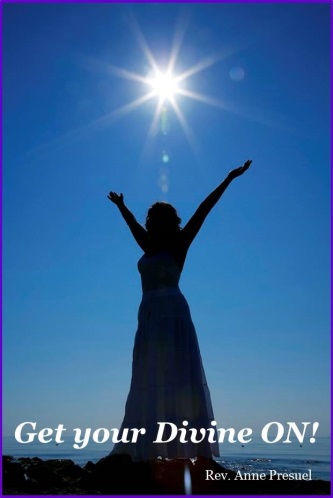 Divine hugs, 													AnneRev. Anne PresuelYour 6th Sense Guide to a 6-Figure BusinessDivinelyIntuitiveBusiness.com	